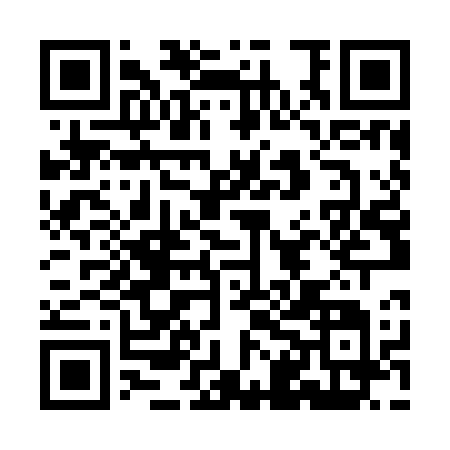 Prayer times for Bhalukhali, BangladeshMon 1 Apr 2024 - Tue 30 Apr 2024High Latitude Method: NonePrayer Calculation Method: University of Islamic SciencesAsar Calculation Method: ShafiPrayer times provided by https://www.salahtimes.comDateDayFajrSunriseDhuhrAsrMaghribIsha1Mon4:385:5512:073:356:207:372Tue4:375:5412:073:356:207:373Wed4:365:5312:063:356:207:384Thu4:345:5212:063:356:217:385Fri4:335:5112:063:346:217:396Sat4:325:5012:053:346:227:397Sun4:315:4912:053:346:227:408Mon4:305:4812:053:346:237:409Tue4:295:4712:053:346:237:4110Wed4:285:4612:043:336:237:4211Thu4:275:4512:043:336:247:4212Fri4:255:4412:043:336:247:4313Sat4:245:4312:043:336:257:4314Sun4:235:4212:033:326:257:4415Mon4:225:4112:033:326:267:4516Tue4:215:4012:033:326:267:4517Wed4:205:3912:033:326:277:4618Thu4:195:3812:023:316:277:4619Fri4:185:3712:023:316:287:4720Sat4:175:3612:023:316:287:4821Sun4:165:3512:023:316:287:4822Mon4:155:3512:023:306:297:4923Tue4:145:3412:013:306:297:5024Wed4:135:3312:013:306:307:5025Thu4:125:3212:013:306:307:5126Fri4:115:3112:013:296:317:5227Sat4:105:3012:013:296:317:5228Sun4:095:3012:013:296:327:5329Mon4:085:2912:003:296:327:5430Tue4:075:2812:003:286:337:54